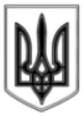 ЛИСИЧАНСЬКА МІСЬКА РАДАВИКОНАВЧИЙ КОМІТЕТРІШЕННЯ« 21» 07. 2015р.									№ 229м. ЛисичанськПро внесення змін до складу міської спостережної комісіїРозглянувши протокол засідання міської спостережної комісії при виконавчому комітеті Лисичанської міської ради від 15.07.2015р № 6, враховуючи вимоги п.п. 13, 14 «Положення про спостережні комісії», затвердженого постановою Кабінету Міністрів України від 01.04.2004 № 429 (зі змінами), керуючись статтею 52 Закону України «Про місцеве самоврядування в Україні», виконком Лисичанської міської радиВ И Р І Ш ИВ :1. Внести зміни до складу міської спостережної комісії, затвердженого рішенням виконавчого комітету Лисичанської міської ради від 03.03.2015 № 58 «Про внесення змін до складу міської спостережної комісії», а саме:- виключити зі складу комісії Кульчицького Сергія Миколайовича, голову Лисичанської міської громадської організації «Щаслива родина – міцна країна», член комісії;- ввести до складу комісії Мирошниченко Яну Ігорівну, спеціаліста з соціальної роботи Лисичанського територіального центру соціального обслуговування (надання соціальних послуг), член комісії.2. Відділу з питань внутрішньої політики, зв'язкам з громадськістю та ЗМІ рішення розмістити на офіційному сайті Лисичанської міської ради.3. Контроль за виконанням цього рішення покласти на керуючого справами Кірсанова І.М.Секретар міської ради							М. Л. Власов